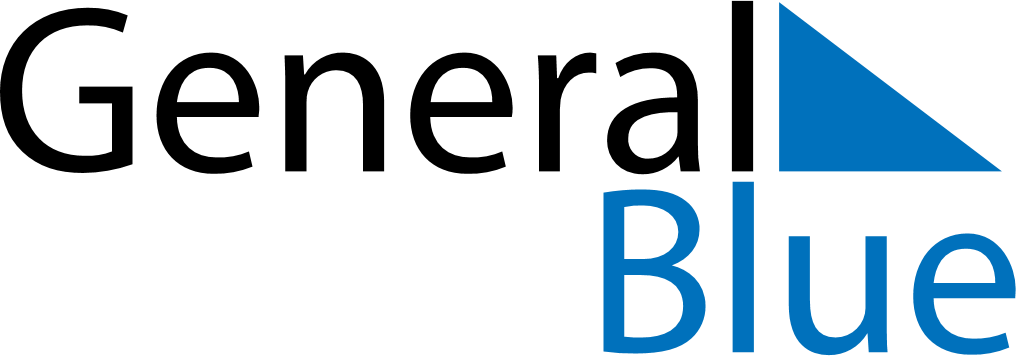 June 2029June 2029June 2029HungaryHungarySundayMondayTuesdayWednesdayThursdayFridaySaturday123456789Day of National Unity1011121314151617181920212223Day of the Independent Hungary24252627282930